Российская  Федерация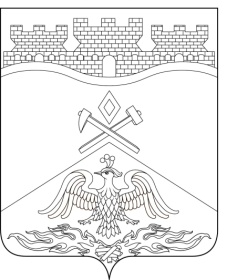           Ростовская  область          г о р о д   Ш а х т ы  ГОРОДСКАЯ ДУМА                РЕШЕНИЕ № 380                30-го  заседания городской Думы города  ШахтыПринято 27 февраля 2018 года О компенсационных выплатах врачам муниципальных бюджетных учреждений здравоохранения города Шахты за оплату обучения по программам ординатуры В целях привлечения в муниципальные бюджетные учреждения здравоохранения города Шахты квалифицированных врачей, повышения престижа труда работников здравоохранения на основании пункта 3 статьи 217 Налогового кодекса Российской Федерации, статьи 69 Федерального закона от 21.11.2011 №323-ФЗ «Об основах охраны здоровья граждан в Российской Федерации», пункта 14 части 1 статьи 16 Федерального закона от 06.10.2003 №131-ФЗ «Об общих принципах организации местного самоуправления в Российской Федерации», руководствуясь статьей 6 Устава муниципального образования «Город Шахты» - городского округа Ростовской области, городская Дума города ШахтыРЕШИЛА:1. Установить врачам муниципальных бюджетных учреждений здравоохранения города Шахты, обучающимся по образовательным программам высшего образования – программам ординатуры, компенсационные выплаты в размере 1/3 стоимости обучения в рамках реализации муниципальной программы города Шахты «Развитие здравоохранения» утвержденной постановлением Администрацией города Шахты от 30.09.2013 №6213 «Об утверждении муниципальной программы города Шахты «Развитие здравоохранения».2. Установить, что компенсационная выплата, указанная в статье 1 настоящего решения, является расходным обязательством муниципального образования «Город Шахты» - городского округа Ростовской области.3. Установить, что порядок осуществления компенсационной выплаты, указанной в части 1 настоящего решения, утверждается Администрацией города Шахты.4. Настоящее решение вступает в силу со дня его официального опубликования.5. Контроль за исполнением настоящего решения возложить на заместителя главы Администрации Стурова П.С. и комитет городской Думы по бюджету      (Рябов А.А.).Разослано: Управлению региональной и муниципальной политики Правительства РО, Администрации города Шахты, Департаменту здравоохранения г.Шахты, прокуратуре, СМИ, дело.Председатель городской Думы – глава города Шахты	27 февраля  2018 года	      И. Жукова